First-time, Full-time Completion RatesFor more detailed information, please contact Dr. Sarah Luczyk, the Director of Academic Planning, Assessment & Institutional Effectiveness at sluczyk@heidelberg.edu or at 419-448-2601.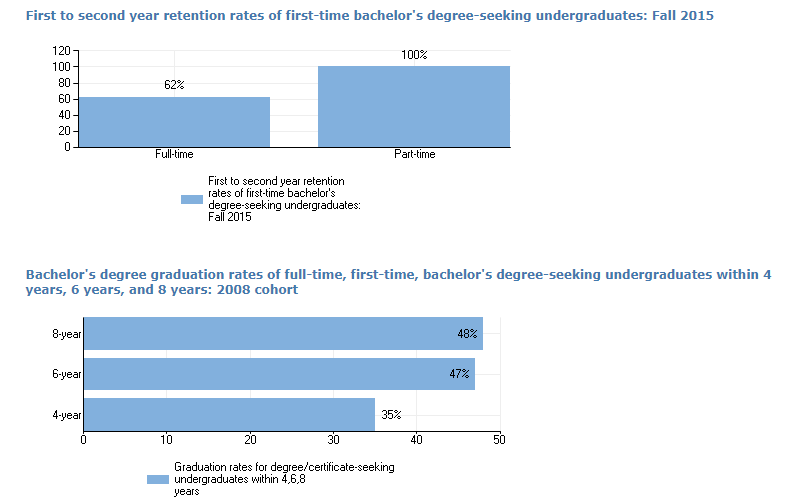 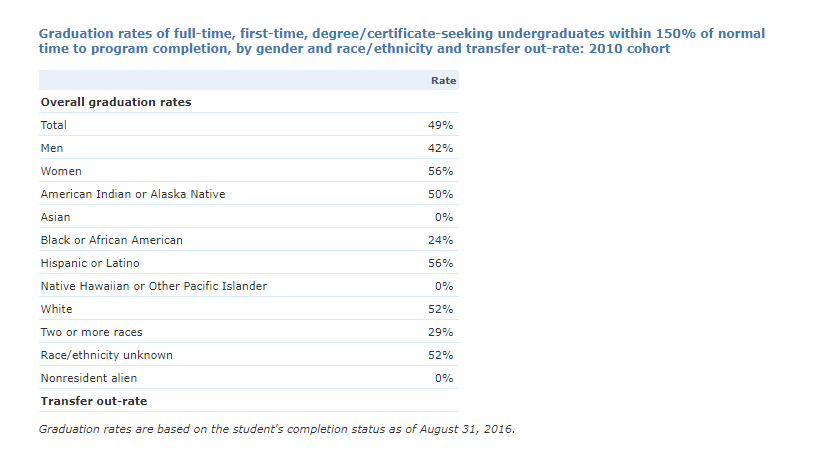 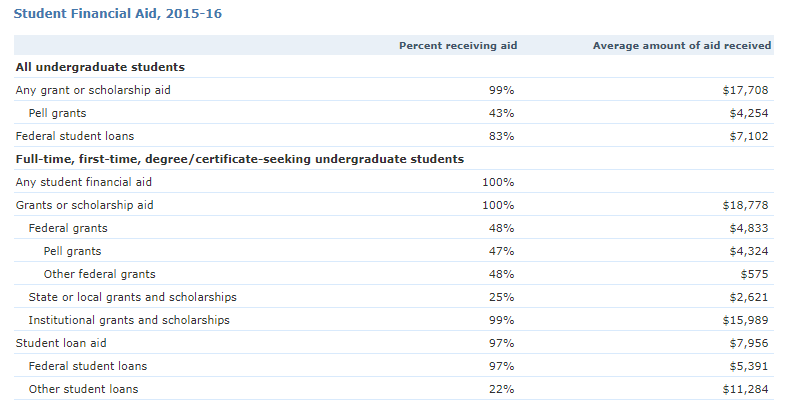 